 UMOWA Nr………………zawarta w Warszawie pomiędzy:Województwem Mazowieckim, ul. Jagiellońska 26, 03-719 Warszawa, NIP: 113-245-39-40, REGON 015528910, zwanym dalej „Zamawiającym” reprezentowanym przez:................................................................................................................................................................................................................................................................................ działającymi na podstawie uchwały Zarządu Województwa Mazowieckiego Nr…...
z dnia……………………………a
………………………………………………, zarejestrowaną w ……………., NIP:……………., REGON:………………….., zwanym dalej „Wykonawcą” reprezentowanym przez: ……..……………………………………….….zwanymi dalej „Stronami” lub pojedynczo „Stroną”Strony zawierają umowę w ramach zamówienia publicznego prowadzonego w trybie podstawowym, bez przeprowadzenia negocjacji, zgodnie z przepisami ustawy z dnia 11 września 2019 r. – Prawo zamówień publicznych (Dz. U. z 2022 r. poz. 1710 z późn. zm.), o następującej treści:§ 1. Przedmiot umowy i miejsce wykonania świadczeniaPrzedmiotem umowy jest usługa: Opracowania projektu „Planu gospodarki odpadami dla województwa mazowieckiego 2030” wraz z załącznikami:Załącznikiem nr 1: Planem Inwestycyjnym dla województwa mazowieckiego, Załącznikiem nr 2: Programem zapobiegania powstawaniu odpadów w województwie mazowieckim,Załącznikiem nr 3: Programem usuwania wyrobów zawierających azbest z terenu województwa mazowieckiego,Załącznikiem nr 4: Prognozą oddziaływania na środowisko Planu gospodarki odpadami dla województwa mazowieckiego 2030,Załącznikiem nr 5: Wykazem miejsc spełniających warunki magazynowania odpadów dla zatrzymanych transportów odpadów,zw. dalej „projekt PGO WM 2030”.Integralną częścią przedmiotu zamówienia, o którym mowa w ust. 1 jest przeprowadzenie strategicznej oceny oddziaływania na środowisko, w tym konsultacji społecznych oraz procesu uzgodnienia i opiniowania. Zamawiający zastrzega, że dokumenty, o których mowa ust.1 będą przekazane do konsultacji społecznych i opiniowania oraz uzgadniania minimum dwa razy, chyba że Zamawiający postanowi inaczej. Szczegółowe wymagania, co do przeprowadzania strategicznej oceny oddziaływania na środowisko, w tym konsultacji społecznych oraz procesu uzgodnienia i opiniowania znajdują się w załączniku nr 1 – opis przedmiotu zamówienia.Przewiduje się, że przedmiot umowy zostanie wykonany w kilku etapach, zgodnie ze szczegółowym opisem przedmiotu zamówienia i formularzem oferty z dnia ………………. złożonym przez Wykonawcę, stanowiącymi integralną część umowy (odpowiednio załączniki nr 1 i nr 2 do niniejszej umowy) i będzie obejmował: Etap 1: Obejmuje przygotowanie projektu PGO WM 2030 do opiniowania i konsultacji społecznych, w tym pozyskanie i opracowanie potrzebnych danych, przygotowanie wstępnej wersji projektu (wersja 1) i  przekazanie jej Zamawiającemu do sprawdzenia i akceptacji, a następnie uwzględnienie wszystkich uwag Zamawiającego i przygotowanie (wersji 2) projektu PGO WM 2030 i przekazanie jej do konsultacji i opiniowania. Szczegółowy opis etapu 1 określony został w załączniku nr 1 – opis przedmiotu zamówienia. Etap 2: Obejmuje przygotowanie projektu PGO WM 2030 do przekazania Ministrowi Klimatu i Środowiska (MKIŚ) do zaopiniowania i uzgodnienia planu inwestycyjnego. Na ten etap składać się będzie sporządzenie zestawienia uwag i wniosków, które wpłynęły podczas opiniowania i konsultowania projektu oraz sporządzenie projektu PGO WM 2030 (wersja 3) uwzględniającego zasadne uwagi i wnioski zatwierdzone przez Zamawiającego. Etap kończy się przekazaniem projektu Ministrowi Klimatu i Środowiska. Szczegółowy opis etapu 2 określony został w załączniku nr 1 – opis przedmiotu zamówienia.Etap 3. Obejmuje przygotowanie i dostarczenie Zamawiającemu wersji papierowej i elektronicznej ostatecznej wersji projektu PGO WM 2030 uchwalonej przez Sejmik Województwa Mazowieckiego, w tym dostarczenie pełnej dokumentacji związanej z opracowaniem projektu PGO WM 2030 przez Wykonawcę.Zamawiający zastrzega, że projekt PGO WM 2030 może wymagać kilkukrotnego opiniowania i przeprowadzenia konsultacji społecznych, aż do uzyskania ostatecznej, wypracowanej w procesie opiniowani i konsultacji wersji projektu PGO WM 2030 zaakceptowanej przez Zarząd Województwa Mazowieckiego i pozytywnie zaopiniowanej przez Ministra Klimatu i Środowiska i uzgodnionej w zakresie planu inwestycyjnego. Opracowanie należy przygotować w sposób zgodny z wytycznymi WCAG 2.1 obowiązującymi w Urzędzie Marszałkowskim Województwa Mazowieckiego w Warszawie oraz zasadami dostępności cyfrowej, a także zasadami współczesnej wiedzy oraz z obowiązującymi przepisami i normami polskimi.§ 2. Terminy i sposób realizacjiWykonawca zobowiązuje się wykonać przedmiot umowy w terminie do 30 sierpnia 2024 r.Wykonawca zobowiązuje się do przedstawienia szczegółowego harmonogramu prac nad przedmiotem zamówienia wraz z wykazem dokumentów, danych potrzebnych do opracowania projektu PGO WM 2030, który przygotuje i uzgodni z Zamawiającym i przekaże drogą elektroniczną w ciągu 10 dni kalendarzowych od dnia podpisania niniejszej Umowy.Wykonawca zobowiązuje się wykonać i przedłożyć w siedzibie Zamawiającego projekt PGO WM 2030 (wersja 1) do 31 sierpnia 20231 roku do akceptacji.W terminie do maksymalnie 21 dni kalendarzowych od otrzymania projektu PGO WM 2030 (wersja 1) Zamawiający zapozna się z jego treścią i przekaże Wykonawcy, drogą elektroniczną lub w inny umówiony sposób, ewentualne uwagi do dokumentów.Wykonawca zobowiązany jest do uwzględnienia uwag, o których mowa w ust. 4 w terminie do maksymalnie 21 dni kalendarzowych od ich otrzymania i przygotowania projektu PGO WM 2030 (wersja 2) uwzgledniającego wszystkie uwagi Zamawiającego. Czynności opisane w pkt 4 i 5 prowadzi się do czasu zaakceptowania projektu PGO WM 2030 przez Zamawiającego w celu skierowania go do opiniowania i konsultacji społecznych, z tym że terminy  na wniesienie uwag przez zamawiającego i naniesienie zmian w dokumencie przez Wykonawcę ustala się już indywidualnie. Projekt PGO WM 2030, który zostanie skierowany do opiniowania i konsultacji społecznych Wykonawca ma obowiązek przygotować z uwzględnieniem wszystkich uwag Zamawiającego nie później niż do 15 listopada 2023 roku1.Czynność, o której mowa w ust 7. zostanie potwierdzona na podstawie protokołu częściowego zdawczo-odbiorczego, który będzie podstawą do częściowej zapłaty za zamówienie.Każdorazowe przekazanie kolejnej wersji projektu PGO WM 2030, o której mowa w umowie i opisie przedmiotu zamówienia nastąpi w formie elektronicznej i papierowej (druk dwustronny w kolorze, zbindowany, opisany w następujący sposób: „projekt PGO WM 2030 z dnia……”).§ 3. WynagrodzenieZa należyte wykonanie przedmiotu umowy określonego w § 1 Zamawiający zapłaci Wykonawcy wynagrodzenie w wysokości ………………. zł brutto (słownie: ………..),Wynagrodzenie zostanie wypłacone w dwóch częściach:Część I w wysokości ……….zł brutto (słownie: ………..), zostanie wypłacona po akceptacji projektu PGO WM 2030 przez Zarząd Województwa Mazowieckiego w Warszawie i skierowaniu go do opiniowania i konsultacji społecznych (po etapie 1),Część II w wysokości ……………….. zł brutto (słownie: ………..), zostanie wypłacona po przygotowaniu i dostarczeniu Zamawiającemu wersji papierowej i elektronicznej ostatecznej wersji projektu PGO WM 2030 uchwalonej przez Sejmik Województwa Mazowieckiego (po etapie 3),Procentowa wartość części II wynagrodzenia (ostatniej) nie może wynosić więcej niż 50% wynagrodzenia należnego Wykonawcy.Wynagrodzenie określone w ust. 1 zaspokaja wszelkie roszczenia Wykonawcy z tytułu wykonania przedmiotu umowy określonego w § 1, w tym roszczenia z tytułu przeniesienia na Zamawiającego majątkowych praw autorskich, o których mowa w § 9, do wyników prac powstałych w związku z wykonaniem przedmiotu umowy.Zamawiający dokona zapłaty należności określonych w ust. 2 , przelewem na rachunek bankowy Wykonawcy, nr ……………………………… prowadzony przez……........................, w terminie do 30 dni od daty otrzymania przez Zamawiającego poprawnie wystawionych faktur VAT, opiewających na należności, o których mowa w ust. 2 pkt 1 i 2.Podstawą do wystawienia faktur będą protokół częściowy zdawczo-odbiorczy po wykonaniu części przedmiotu umowy i protokół końcowy zdawczo-odbiorczy po wykonaniu całości przedmiotu umowy, podpisane bez zastrzeżeń przez obie strony. Wykonawca zobowiązuje się wystawić faktury VAT w następujący sposób:Nabywca: Województwo Mazowieckie, ul. Jagiellońska 26, 03-719 Warszawa, 
NIP: 1132453940;Odbiorca/Płatnik faktury: Urząd Marszałkowski Województwa Mazowieckiego 
w Warszawie, ul. Jagiellońska 26, 03-719 Warszawa.Faktury VAT mają zawierać nr umowy. Faktury VAT należy przesłać w wersji papierowej przez operatora pocztowego lub elektronicznie na adres: gospodarka.odpadami@mazovia.pl, ePUAP Urzędu Marszałkowskiego Województwa Mazowieckiego w Warszawie lub przez Platformę Elektronicznego Fakturowania (PEF).Za datę dokonania płatności strony będą uważały datę przekazania przez Zamawiającego polecenia przelewu do banku.Zamawiający oświadcza, że jest płatnikiem VAT i upoważnia Wykonawcę do wystawienia faktury bez podpisu przedsiębiorcy.Strony zobowiązują się dokonać zmiany wysokości wynagrodzenia należnego Wykonawcy, w formie pisemnego aneksu, każdorazowo w przypadku wystąpienia jednej z następujących okoliczności: zmiany stawki podatku od towarów i usług oraz podatku akcyzowego,zmiany wysokości minimalnego wynagrodzenia za pracę ustalonego na podstawie 
art. 2 ust. 3-5 ustawy z dnia 10 października 2002 r. o minimalnym wynagrodzeniu za pracę (Dz.U. z 2020 r., poz. 2207),zmiany zasad podlegania ubezpieczeniom społecznym lub ubezpieczeniu zdrowotnemu lub wysokości stawki składki na ubezpieczenia społeczne lub zdrowotne,zmiany zasad gromadzenia i wysokości wpłat do pracowniczych planów kapitałowych, o których mowa w ustawie z dnia 4 października 2018 r. o pracowniczych planach kapitałowych (Dz.U. z 2023 r. poz. 46), jeżeli zmiany te będą miały wpływ na koszty wykonania przedmiotu umowy przez Wykonawcę.Zmiana wysokości wynagrodzenia należnego Wykonawcy w przypadku zaistnienia przesłanki, o której mowa w ust. 11 pkt 1, nie będzie odnosić się do części przedmiotu umowy zrealizowanej i odebranej, zgodnie z terminami ustalonymi umową, przed dniem wejścia w życie przepisów zmieniających stawkę podatku od towarów i usług, a dotyczyć będzie wyłącznie części przedmiotu umowy, do której zastosowanie znajdzie zmiana stawki podatku od towarów i usług.W przypadku zmiany, o której mowa w ust. 11 pkt 1, wartość wynagrodzenia netto nie zmieni się, a wartość wynagrodzenia brutto zostanie wyliczona na podstawie nowych przepisów.Zmiana wysokości wynagrodzenia, w przypadku wystąpienia okoliczności, o których mowa w ust. 11 pkt 2 – 4, odpowiadać będzie udokumentowanemu wzrostowi kosztów Wykonawcy, wynikających z tych okoliczności.Strony zobowiązują się dokonać zmiany wysokości wynagrodzenia należnego Wykonawcy, w formie pisemnego aneksu, w przypadku wystąpienia zmiany kosztów robocizny.Przez koszty robocizny rozumie się koszty wynagrodzeń pracowników oraz osób świadczących usługi na rzecz Wykonawcy bezpośrednio związane w wykonywaniem przedmiotu umowy.Wynagrodzenie podlega zmianie, jeżeli poziom przeciętnego wynagrodzenia, ogłaszanego przez Prezesa GUS na podstawie art. 20 pkt 2 ustawy z dnia 17 grudnia 1998 r. o emeryturach i rentach z Funduszu Ubezpieczeń Społecznych (Dz. U. z 2022 r. poz. 504 z późn. zm.), zmieni się o co najmniej 20% względem takiego wynagrodzenia ogłoszonego za kwartał, w którym została zawarta umowa.W przypadku wystąpienia zmiany, o której mowa w ust. 15 Strony dokonają zmiany wynagrodzenia Wykonawcy w taki sposób, że wynagrodzenie Wykonawcy zostanie zmienione w proporcji odpowiadającej zmianie wskaźnika, o którym mowa w ust. 17, lecz zmiana ta będzie ponadto odnosić się jedynie do tej części wynagrodzenia Wykonawcy w jakiej koszty robocizny Wykonawcy stanowią udział w całkowitych kosztach wykonania przedmiotu umowy, z zastrzeżeniem ust. 19.Zmiana wynagrodzenia może nastąpić wyłącznie jednokrotnie, w okresie trwania umowy i nie może wynosić więcej niż 5% wynagrodzenia należnego Wykonawcy, o którym mowa w ust. 1. Zmiana wynagrodzenia obowiązywać będzie od początku kwartału kalendarzowego, w którym zaczął obowiązywać wskaźnik, o którym mowa w ust. 17, stanowiący podstawę zmiany wynagrodzenia.W celu zawarcia aneksu, o którym mowa w ust. 15, każda ze Stron może wystąpić do drugiej Strony z wnioskiem o dokonanie zmiany wysokości wynagrodzenia Wykonawcy, wraz z uzasadnieniem zawierającym w szczególności szczegółowe wyliczenie całkowitej kwoty, o jaką wynagrodzenie Wykonawcy powinno ulec zmianie, oraz wskazaniem daty, od której nastąpiła bądź nastąpi zmiana wysokości kosztów wykonania Umowy uzasadniająca zmianę wysokości wynagrodzenia Wykonawcy. Wniosek o dokonanie zmiany wysokości wynagrodzenia Wykonawcy nie może być złożony po protokolarnym odbiorze całego przedmiotu zamówienia.Jeżeli z wnioskiem występuje Wykonawca, jest on zobowiązany dołączyć do tego wniosku dokumenty, z których będzie wynikać wysokość kosztów robocizny oraz innych kosztów wykonania przedmiotu umowy.W terminie do 30 dni roboczych od dnia przekazania wniosku, o którym mowa w ust. 21, Strona, która otrzymała wniosek, przekaże drugiej Stronie informację o zakresie, w jakim zatwierdza wniosek oraz wskaże kwotę, o którą wynagrodzenie Wykonawcy powinno ulec zmianie, albo informację o niezatwierdzeniu wniosku wraz z uzasadnieniem. Zawarcie aneksu nastąpi niezwłocznie po zatwierdzeniu wniosku o dokonanie zmiany wysokości wynagrodzenia Wykonawcy, przez Stronę, która otrzymała wniosek. Wykonawca, którego wynagrodzenie zostało zmienione zgodnie z ust. 15-23 zobowiązany jest do zmiany wynagrodzenia przysługującego Podwykonawcy, z którym zawarł umowę, w zakresie odpowiadającym zmianom kosztów dotyczących zobowiązania podwykonawcy, jeżeli łącznie spełnione są następujące warunki: przedmiotem umowy są usługi i okres obowiązywania umowy przekracza 6 miesięcy. § 4. Rozliczenie wykonania Przedmiotu umowyPrzekazywanie dokumentów odbywać się będzie na podstawie protokołów przekazania.Odbiór ostatecznej wersji PGO WM 2030 odbędzie się na podstawie protokołu końcowego zdawczo-odbiorczego, a projektu PGO WM 2030 przygotowanego do opiniowania i konsultacji społecznych protokołu częściowego zdawczo-odbiorczego. Wzory protokołów odbioru częściowego i odbioru końcowego - stanowią załącznik nr 3 do Umowy. Do podpisywania protokołów, o których mowa w ust. 2 wyznacza się:ze strony Zamawiającego: ………………………e-mail ………tel.……………..ze strony Wykonawcy:........................................e-mail………tel…............................Zmiana osób, o których mowa w ust. 3, następuje poprzez pisemne powiadomienie drugiej Strony i nie stanowi zmiany treści umowy.§ 5. Oświadczenia i zobowiązania WykonawcyWykonawca oświadcza, że posiada odpowiednią wiedzę, kwalifikacje i doświadczenie niezbędne do wykonania przedmiotu umowy. Wykonawca zobowiązuje się, że przy wykonaniu przedmiotu umowy posługiwać się będzie wyłącznie osobami posiadającymi właściwości, o których mowa w zdaniu poprzedzającym.Wykonawca oświadcza, że na czas realizacji przedmiotu umowy będzie dysponował liczbą osób posiadających udokumentowane doświadczenie w przygotowaniu wojewódzkich planów gospodarki odpadami (wpgo), którą zadeklarował w Formularzu oferty, stanowiącym załącznik nr 2 do umowy, co jest równoznaczne z tym, że wskazane osoby będą zajmowały się opracowaniem przedmiotu zamówienia. Wykonawca zobowiązuje się, że przedmiot umowy, o którym mowa w § 1, zostanie wykonany w sposób profesjonalny, z należytą starannością, wynikającą z zawodowego charakteru wykonywania przez niego działalności.Wykonawca oświadcza, że zatrudni pracownika spełniającego warunki klauzuli społecznej, którą zadeklarował w Formularzu oferty stanowiącym załącznik nr 2 do umowy. Nie później niż w dniu podpisania umowy Wykonawca zobowiązany jest zatrudnić na podstawie umowy o pracę lub innej umowy cywilnoprawnej, na czas realizacji przedmiotu umowy, przynajmniej jedną osobę, która spełnia warunki klauzuli społecznej, deklarowanej w ofercie WykonawcyWykonawca oświadcza, że spełnia warunki, o których mowa w art. 74a ust. 2 ustawy z dnia 3 października 2008 r. o udostępnianiu informacji o środowisku i jego ochronie, udziale społeczeństwa w ochronie środowiska oraz o ocenach oddziaływania na środowisko (Dz.U.2022 poz. 1029 z późn.zm). Ponadto wykonawca oświadcza, że kierownikiem zespołu opracowującego projekt planu gospodarki odpadami dla województwa mazowieckiego 2030 jest osoba, która opracowywała przynajmniej jeden wojewódzki plan gospodarki odpadami w ciągu ostatnich 10 lat. Wykonawca najpóźniej w dniu podpisania umowy złoży Zamawiającemu pisemne oświadczenie o dysponowaniu osobami spełniającymi warunki klauzuli społecznej, o której mowa w ust. 4  oraz osobami, o których mowa w ust. 5.  Zamawiający zastrzega sobie prawo do zweryfikowania informacji, o których mowa w zdaniu poprzedzającym. Zamawiający sporządzi Wykaz osób skierowanych do realizacji zamówienia, spełniających warunki, o których mowa w ust. 4 i 5, który będzie stanowić załącznik nr 7 do umowy. Wykonawca będzie mógł dokonać zmiany osób wymienionych w załączniku nr 7 do umowy pod warunkiem uzyskania akceptacji Zamawiającego, po sprawdzeniu spełnienia wymagań względem tych osób. Wykonawca przedstawi Zamawiającemu na każde żądanie pisemną informację o stanie zaawansowania wykonania przedmiotu umowy, o którym mowa w § 1.Wykonawca zobowiązuje się, że nie będzie wnosił zmian w przedmiocie zamówienia innych niż zaakceptowane przez Zamawiającego.Wykonawca zobowiązuje się przeprowadzić konsultacje z Zamawiającym w razie jakichkolwiek niejasności jakie wynikną w trakcie realizacji umowy.Wykonawca zobowiązuje się do współpracy z Zamawiającym w zakresie udzielania wyjaśnień dotyczących metodyki sporządzenia przedmiotu umowy na każdym etapie realizacji umowy. Wykonawca oświadcza, że znany jest mu fakt, że dane go identyfikujące, przedmiot umowy i wynagrodzenie są informacją publiczną.§ 6. Zobowiązania ZamawiającegoZamawiający zobowiązuje się do uczestniczenia w konsultacjach z Wykonawcą, które okażą się niezbędne dla właściwego wykonania przedmiotu umowy.Zamawiający udostępni Wykonawcy materiały niezbędne do wykonania przedmiotu umowy, znajdujące się w jego posiadaniu mające znaczenie przy realizacji przedmiotu umowy.Zamawiający będzie czynnie uczestniczył w procesie opiniowania i konsultowania projektu PGO WM 2030.§ 7. Rozwiązanie umowyZamawiający może odstąpić od umowy na zasadach określonych w art. 456 ustawy – Prawo zamówień publicznych.Poza przypadkami wskazanymi w przepisach powszechnie obowiązujących, Zamawiający ma prawo wypowiedzieć umowę w całości lub w części, w przypadku naruszenia przez Wykonawcę istotnych postanowień umowy, w szczególności:nieprzedstawienia harmonogramu, o którym mowa w § 2 ust. 2,zwłoki w wykonaniu przedmiotu umowy względem terminów określonych w § 2 ust. 1, 3, 5–7,nieuwzględnienia lub nienależytego uwzględnienia uwag Zamawiającego, o których mowa w § 2 ust. 5 i 6,niezapewnienia przy realizacji przedmiotu umowy osób, o których mowa w § 5 ust. 2, 4 i 5,wykonywania przedmiotu umowy w sposób tak dalece nieprawidłowy, że można przypuszczać, że Wykonawca nie zdoła należycie wykonać pozostałej części przedmiotu umowy;Zamawiający może wypowiedzieć umowę również w przypadku likwidacji, rozwiązania przedsiębiorstwa Wykonawcy, wszczęcia postępowania upadłościowego lub restrukturyzacyjnego, prawomocnego zajęcia w trybie postępowania egzekucyjnego majątku Wykonawcy niezbędnego do świadczenia usług określonych w umowie.Wypowiedzenie umowy następuje w formie pisemnej.W przypadku wypowiedzenia umowy na podstawie przesłanek, o których mowa w ust. 1 Wykonawca może żądać wynagrodzenia jedynie z tytułu wykonania części umowy, potwierdzonych protokołem zaawansowania prac.§ 8. Zasada poufnościStrony umowy zobowiązują się do zachowania zasad poufności w stosunku do wszelkich informacji, w szczególności do danych osobowych, w których posiadanie weszły lub wejdą 
w związku z realizacją niniejszej umowy. Strony umowy zobowiązują się również 
do zachowania w tajemnicy oraz odpowiedniego zabezpieczenia wszelkich dokumentów przekazanych przez drugą Stronę; uzyskane informacje oraz otrzymane dokumenty mogą być wykorzystywane wyłącznie w celach związanych z realizacją umowy.W przypadku naruszenia przez Wykonawcę postanowień ust. 1 Zamawiającemu przysługuje prawo rozwiązania umowy w trybie natychmiastowym i prawo do odszkodowania 
w wysokości poniesionej szkody. W takiej sytuacji na Zamawiającego przechodzą prawa autorskie do dostarczonego do tego czasu materiału, o których mowa w § 9, a Wykonawca może żądać jedynie wynagrodzenia należącego się mu z tytułu wykonania części umowy.Wykonawca oświadcza, że znany jest mu fakt, że treść niniejszej umowy, stanowi informację publiczną, która podlega udostępnieniu w trybie ustawy z dnia 6 września 2001 r. o dostępie do informacji publicznej (Dz.U. z 2022 r., poz. 902), a od dnia 1 stycznia 2024 r. udostępnieniu również w rejestrze umów prowadzonym przez Ministra Finansów („rejestr umów”) zgodnie z art. 34a ustawy z dnia 27 sierpnia 2009 r. o finansach publicznych. § 9. Prawa autorskieW ramach wynagrodzenia określonego w § 3 ust. 1, Wykonawca przenosi na Zamawiającego majątkowe prawa autorskie do wszystkich elementów stanowiących utwór w rozumieniu ustawy z dnia 4 lutego 1994 r. o prawie autorskim i prawach pokrewnych (Dz. U. z 2022 r. poz. 2509, z późn. zm.), powstałych w związku z wykonaniem przedmiotu umowy. 
W przypadku wcześniejszego rozwiązania lub odstąpienia od umowy przez którąkolwiek 
ze Stron przeniesienie praw autorskich do utworów będących wynikiem prac nastąpi 
z dniem rozwiązania bądź odstąpienia.Przeniesienie majątkowych praw autorskich, o których mowa w ust. 1 następuje każdorazowo z chwilą podpisania przez Strony poszczególnych protokołów przekazania 
oraz częściowego i końcowego protokołu zdawczo-odbiorczego bez zastrzeżeń, o których mowa w § 4 ust. 1 i 2, bez ograniczeń co do terytorium, czasu, liczby egzemplarzy, w zakresie poniższych pól eksploatacji:utrwalanie, kopiowanie, wprowadzenie do pamięci komputerów i serwerów sieci komputerowych,wystawianie lub publiczną prezentację (na ekranie), w tym podczas seminariów 
i konferencji,wykorzystywanie w materiałach wydawniczych oraz we wszelkiego rodzaju mediach audio-wizualnych i elektronicznych,prawo do korzystania z dzieł w całości lub w części oraz ich łączenia z innymi dziełami, opracowania poprzez dodanie różnych elementów, uaktualnienie, modyfikację, tłumaczenie na różne języki, zmianę barw, okładek, wielkości i treści całości lub ich części,publikację i rozpowszechnianie w całości lub w części za pomocą wizji lub fonii przewodowej albo bezprzewodowej przez stację naziemną, nadawanie 
za pośrednictwem satelity, równoległe i integralne nadawanie dzieła przez inną organizację radiową bądź telewizyjną, transmisję komputerową (sieć szerokiego dostępu, Internet) łącznie z utrwalaniem w pamięci RAM oraz zezwalaniem na tworzenie i nadawanie kompilacji.W ramach wynagrodzenia określonego w § 3 ust. 1, Wykonawca przenosi na Zamawiającego wyłączne prawo zezwalania na wykonywanie zależnych praw autorskich do utworów, o których mowa w ust 1.Z chwilą podpisania protokołu końcowego zdawczo-odbiorczego, Zamawiający nabywa własność wszystkich egzemplarzy, na których wyniki prac określone w ust. 1 zostały utrwalone. Utrwalone wyniki prac Wykonawca może pozostawić w swojej siedzibie wyłącznie dla celów dokumentujących.Wykonawca zobowiązuje się, że wykonując przedmiot umowy nie naruszy praw majątkowych osób trzecich i przekaże Zamawiającemu wyniki prac określonych w ust. 1 w stanie wolnym od obciążeń prawami osób trzecich.Wykonawca jest odpowiedzialny względem Zamawiającego za wszelkie wady prawne przedmiotu umowy, a w szczególności za ewentualne roszczenia osób trzecich wynikające 
z naruszenia praw własności intelektualnej, w tym za nieprzestrzeganie przepisów ustawy 
z dnia 4 lutego 1994 r. o prawie autorskim i prawach pokrewnych, w związku z wykonywaniem przedmiotu umowy.§ 10. RękojmiaWykonawca ponosi odpowiedzialność z tytułu rękojmi, jeżeli wada przedmiotu umowy zostanie stwierdzona przed upływem 1 roku licząc od dnia podpisania ostatniego protokołu końcowego zdawczo-odbiorczego przedmiotu umowy.Zamawiający informuje, że wszelkie zgłoszenia w ramach rękojmi będą zgłaszane Wykonawcy przez Zamawiającego.Jeżeli w okresie rękojmi, w trakcie korzystania przez Zamawiającego z przedmiotu umowy okaże się, że posiada on wady, Wykonawca zobowiązany jest do nieodpłatnego usunięcia wad w terminie 14 dni od daty otrzymania pisemnego zgłoszenia o tych wadach lub w innym terminie wskazanym przez Zamawiającego, jednak nie dłuższym niż 30 dni.Rękojmią objęte są wszelkie wady ujawnione po odbiorze przedmiotu umowy.Czynności wskazane w ust. 3 Wykonawca wykona w ramach wynagrodzenia, o którym mowa w § 3 ust.1.W razie stwierdzenia w okresie rękojmi wad powstałych z przyczyn, za które odpowiada Wykonawca, nieusuniętych lub nienadających się do usunięcia, a wady te uniemożliwiają wykorzystanie przedmiotu umowy zgodnie z jego przeznaczeniem – Zamawiający może żądać wykonania przedmiotu umowy ponownie.Odpowiedzialność Wykonawcy z tytułu rękojmi za wady prawne przedmiotu umowy, 
poza kwestiami określonymi w niniejszej Umowie, regulują zasady wynikające z Kodeksu Cywilnego.§ 11. Kary umowneStrony ustalają kary umowne przysługujące z następujących tytułów i w podanych wysokościach:w przypadku wypowiedzenia umowy na podstawie postanowień § 7 ust. 2 umowy Wykonawca zapłaci Zamawiającemu karę umowną w wysokości 10% wynagrodzenia brutto,w razie zwłoki w wykonaniu przedmiotu umowy w stosunku do terminów określonych w § 2 ust. 1, 3, 5–7 kara umowna wynosić będzie 1% wynagrodzenia brutto za każdy rozpoczęty dzień zwłoki,w razie zwłoki w dokonaniu poprawek i uzupełnień do projektu przedmiotu umowy, 
o których mowa w § 2 ust. 5 i 6 (uwzględnienie uwag Zamawiającego) Wykonawca zapłaci Zamawiającemu karę umowną w wysokości 1% wynagrodzenia brutto za każdy rozpoczęty dzień zwłoki,w przypadku zwłoki w usunięciu wad przedmiotu umowy Wykonawca zapłaci Zamawiającemu 1% wynagrodzenia brutto za każdy rozpoczęty dzień zwłoki.w razie naruszenia przez Wykonawcę postanowień § 5 ust. 2 i nie spełnienia warunków dotyczących zadeklarowanych w Formularzu oferty  liczby osób posiadających doświadczenie w przygotowaniu wojewódzkich planów gospodarki odpadami kara umowna będzie wynosić 10% wynagrodzenia brutto. W przypadku gdy będzie istniało przypuszczenie, że w przy realizacji przedmiotu zamówienia nie pracują osoby posiadające doświadczenie w opracowaniu wpgo wskazane w Formularzu oferty stanowiącym załącznik nr 2 do umowy, Zamawiający zażąda wyjaśnień i udokumentowania, że zadeklarowana liczba osób posiadających doświadczenie w opracowaniu wpgo faktycznie pracuje nad przedmiotem zamówienia (Wykonawca w wyjaśnieniach może wskazać inne osoby niż Formularzu oferty tylko pod warunkiem, że będą one spełniały wymagania, o których mowa w § 5 ust. 2 i zostanie to udokumentowane). w razie naruszenia przez Wykonawcę postanowień § 5 ust.  4 lub 5 umowy  kara umowna będzie wynosić 10% wynagrodzenia brutto.w przypadku braku zapłaty lub nieterminowej zapłaty wynagrodzenia należnego osobom trzecim z tytułu zmiany wysokości wynagrodzenia naliczana jest kara umowna w wysokości 10 % wynagrodzenia brutto.Zapłata kar umownych nie wyłącza prawa do dochodzenia przez Zamawiającego odszkodowania na zasadach ogólnych za poniesioną szkodę, jeżeli poniesiona przez Zamawiającego szkoda przekroczy wysokość ww. kar umownych.Całkowita wysokość kar umownych nie może przekroczyć 20% wynagrodzenia brutto.Wykonawca oświadcza, że w przypadku konieczności zapłaty kary umownej na rzecz Województwa, wyraża zgodę na dokonanie przez Województwo potrącenia wynikającej z niej kwoty, z kwoty przysługującej mu na podstawie § 3 ust. 1.§ 12. KomunikacjaDepartamentem właściwym merytorycznie do realizacji zapisów umowy, w tym komunikacji pomiędzy Wykonawcą a Województwem jest Departament Gospodarki Odpadami, Emisji i Pozwoleń Zintegrowanych Urzędu Marszałkowskiego Województwa Mazowieckiego w Warszawie, Al. Solidarności 61, 03-402 Warszawa, tel. 225979481, fax 225979484, e-mail: gospodarka.odpadami@mazovia.pl.Osobą upoważnioną ze strony Województwa do kontaktów związanych z realizacją umowy jest: ….. ………….zatrudniony/a w Wydziale Gospodarki Odpadami, Departamencie Gospodarki Odpadami, Emisji i Pozwoleń Zintegrowanych Urzędu Marszałkowskiego Województwa Mazowieckiego w Warszawie, tel................; adres e-mail: ………..           Osobą upoważnioną ze strony Wykonawcy do kontaktów związanych z realizacją umowy jest …………..…, tel.: …………..…, e-mail: …………….Zmiana osób oraz danych kontaktowych wymienionych w ust. 2 i 3 niniejszego paragrafu nie powoduje zmiany umowy. Zmiana następuje poprzez pisemne oświadczenie. § 13. Ochrona danych osobowychW zakresie związanym z realizacją umowy, w tym z przetwarzaniem danych osobowych, a także wprowadzaniem ich do systemów informatycznych, Wykonawca zobowiązany jest do stosowania przepisów ustawy z dnia 10 maja 2018 r. o ochronie danych osobowych (Dz. U. z 2019 r. poz. 1781) oraz przepisów rozporządzenia Parlamentu Europejskiego i Rady (UE) 2016/679 z dnia 27 kwietnia 2016 r. w sprawie ochrony osób fizycznych w związku z przetwarzaniem danych osobowych i w sprawie swobodnego przepływu takich danych oraz uchylenia dyrektywy 95/46/WE (ogólne rozporządzenie o ochronie danych), (Dz. Urz. UE L Nr 119, str. 1 z 04.05.2016 r.).W przypadku realizacji niniejszej Umowy dojdzie do powierzenia danych osobowych osób trzecich. W związku z tym istnieje konieczność podpisana odrębnej umowy o powierzeniu danych osobowych.Administratorem danych osobowych osób reprezentujących Wykonawcę oraz osób wskazanych przez niego jako osoby do kontaktu jest Województwo Mazowieckie, którego dane kontaktowe to: Urząd Marszałkowski Województwa Mazowieckiego w Warszawie, ul. Jagiellońska 26, 03-719 Warszawa, tel. (22) 5979-100, email: urzad_marszalkowski@mazovia.pl, ePUAP: /umwm/esp. Klauzula informacyjna stanowi załącznik nr … do umowy.§ 14. Ustalenia końcoweUmowa została sporządzona w czterech jednobrzmiących egzemplarzach, w tym jeden dla Wykonawcy i trzy dla Zamawiającego (w przypadku umów podpisywanych w formie papierowej)/Umowa została sporządzona w formie elektronicznej i podpisana przez każdą ze Stron kwalifikowanym podpisem elektronicznym (w przypadku umów podpisywanych w formie elektronicznej)/Umowa została sporządzona w ten sposób, że Strony wymieniły się zgodnymi oświadczeniami woli przy czym Zamawiający opatrzył umowę podpisem elektronicznym, a Wykonawca złożył swoje oświadczenie w formie pisemnej (forma hybrydowa). Datą zawarcia niniejszej Umowy i dniem jej wejścia w życie jest data złożenia oświadczenia woli o jej zawarciu przez ostatnią ze Stron.Dopuszcza się wprowadzanie zmian przez Zamawiającego w umowie w zakresie terminu realizacji, w przypadku wystąpienia zmian w przepisach prawa mających istotny wpływ 
na opracowanie przedmiotu zamówienia. Zamawiający wraz z Wykonawcą uzgodnią wówczas nowy termin wykonania zamówienia, w formie aneksu do niniejszej umowy.Wszelkie zmiany postanowień niniejszej Umowy wymagają sporządzenia aneksu do umowy w formie właściwej do zawarcia umowy, pod rygorem nieważności. Sprawy nieuregulowane umową podlegają przepisom Kodeksu Cywilnego.W przypadku zaistnienia sporu dotyczącego realizacji niniejszej umowy, rozstrzygał go będzie sąd właściwy miejscowo dla siedziby Zamawiającego.W przypadku zamiaru powierzenia wykonania umowy osobie trzeciej Wykonawca ma obowiązek uzyskania pisemnej zgody Zamawiającego.W ramach niniejszej umowy Zamawiający informuje, że:Urząd Marszałkowski Województwa Mazowieckiego w Warszawie funkcjonuje w oparciu o Zintegrowany System Zarządzania zgodny z normami PN-EN ISO 9001:2015-10 – System Zarządzania Jakością, PN-EN ISO/IEC 27001:2017-06 – System Zarządzania Bezpieczeństwem Informacji, PN-EN ISO 14001:2015-09 – System Zarządzania Środowiskowego, PN-ISO 45001:2018-06 – System Zarządzania Bezpieczeństwem i Higieną Pracy, PN-ISO 37001:2017-05 – System Zarządzania Działaniami Antykorupcyjnymi oraz na podstawie wytycznych PN-ISO 26000 – System Społecznej Odpowiedzialności;przy współpracy z Województwem Mazowieckiem należy zachować należytą staranność, aby zapewnić bezpieczeństwo informacji, ochronę środowiska, bezpieczne i higieniczne warunki pracy, przeciwdziałanie korupcji, w szczególności należy zachować szczególną dbałość o środowisko naturalne, m.in. nie mogą być finansowane z budżetu Województwa Mazowieckiego zakupy plastikowych sztućców, talerzy, kubków itp.Załącznikami stanowiącymi integralną część umowy są:załącznik nr 1 – szczegółowy opis przedmiotu zamówienia,załącznik nr 2 – formularz oferty Wykonawcy z dnia …………..………… r.,załącznik nr 3 – wzory protokołów zdawczo-odbiorczychzałącznik nr 4 – dokument, z którego wynika uprawnienie do reprezentowania Wykonawcy (np. KRS, pełnomocnictwa),załącznik nr 5 – klauzula informacyjna w przypadku podpisania umowy z osobami fizycznymi, w tym przedsiębiorcami,załącznik nr 6 klauzula informacyjna w przypadku podpisania umowy z osobami prawnymi/ postępowań z udziałem osób prawnych.załącznik nr 7 – wykaz osób skierowanych do realizacji zamówieniaWYKONAWCA 	 					ZAMAWIAJĄCY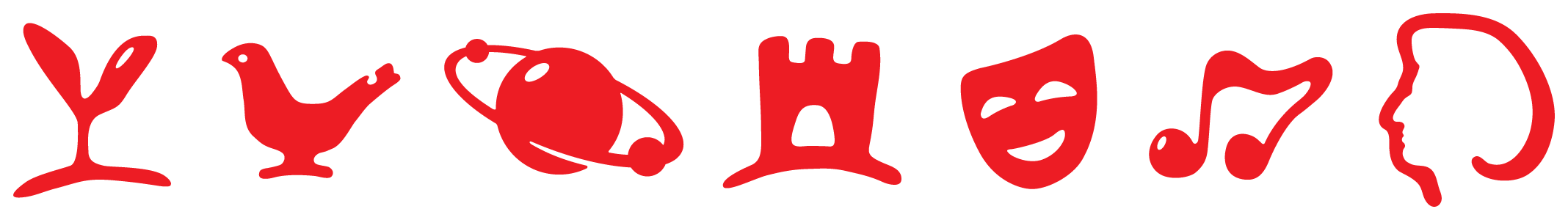 